от 16 сентября 2019 года										№ 1041О внесении изменений в постановление администрации городского округа 
город Шахунья Нижегородской области от 22 мая 2019 года № 555 
«Об утверждении реестра размещения мест (площадок) накопления твердых коммунальных отходов, расположенных на территории городского округа 
город Шахунья Нижегородской области»Руководствуясь Федеральным законом  Российской Федерации от 06.10.2003 
№ 131-ФЗ «Об общих принципах организации местного самоуправления в Российской Федерации», Федеральным Законом от 24.06.1998 № 89-ФЗ «Об отходах Производства и потребления», Правилами обустройства мест (площадок) накопления твердых коммунальных отходов и ведения их реестра, утверждённых постановлением Правительства Российской Федерации от 31.08.2018 № 1039, администрация городского округа город Шахунья Нижегородской области  п о с т а н о в л я е т: 1. В постановление администрации городского округа город Шахунья Нижегородской области от 22 мая 2019 года  № 555 «Об утверждении реестра  размещения мест (площадок) накопления твердых коммунальных отходов, расположенных на территории городского округа город Шахунья Нижегородской области», (с изменениями, внесенными постановлением от 05.08.2019 №  844),  внести изменения изложив строку 267 приложения 1, в следующей редакции: «             »2. Опубликовать настоящее постановление в газете «Знамя Труда» и  официальном сайте администрации городского округа город Шахунья Нижегородской области.3. Контроль за исполнением настоящего постановления оставляю за собой.И.о. главы местного самоуправлениягородского округа город Шахунья							      А.Д.Серов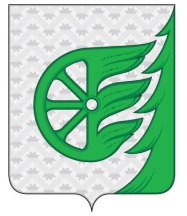 Администрация городского округа город ШахуньяНижегородской областиП О С Т А Н О В Л Е Н И Е267г.о.г ШахуньяПересечение улиц Комарова и Черняховскогоhttps://shahadm.ru/node/2369для сбора ТКОАдминистрация г.о.г. ШахуньяОГРН 1125235000868г. Шахунья пл. Советская д1населениеООО
"ЭкоСтандарт"пластик0211,1грунтнетплан